Boleta de ReservaciónEvento: Simposio Comunicación de la Ciencia Formación, Responsabilidad y Roles –UNED 2016Nombre del Huésped: _________________________
Check in: _____________
Check Out:_____________
Habitación: Sencilla_____ Doble______

Tarifa: $ 105 + 13% imp
Desayuno Buffett
Internet inalambrico- Gimnasio
Habitación Piso Ejecutivo: $135+13% imp 
Tarjeta de Crédito o Debito : Visa_____ Mastercard_____
                                               Dinners______ American Express

Número de tarjeta:
Fecha expiración de tarjeta:
Nombre del dueño de la tarjeta:

Requiere transporte Aeropuerto-Hotel? Si____ No ______
Número de Vuelo:
Hora de arribo al aeropuerto:
Fecha:
Costo del Transporte $ 16

Por favor enviar este formulario al correo sara.montero@corobicicp.co.cr
Note: Es requisito enviar copia de la identificación, junto con este formulario para confirmar su reservación. Gracias por su preferencia!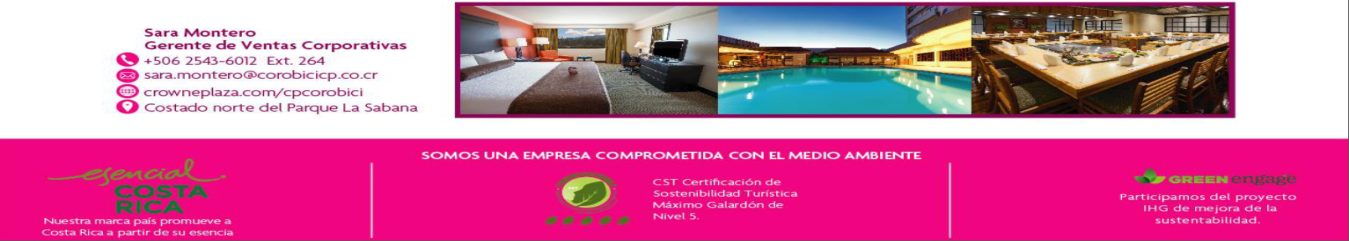 